TeamGym International Cup for Clubs 2017E.  Dates and Venues:    05-06 May Czech Republic – Prague   mail :  cgf@gymfed.cz 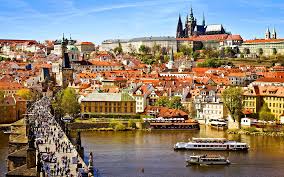 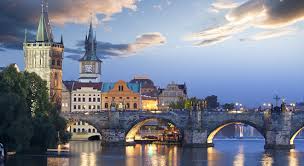 28 May Austria - Dornbirn    email :  marieluise.kogler@A1.net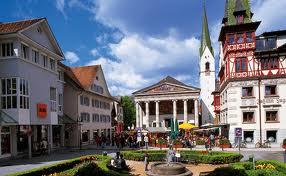 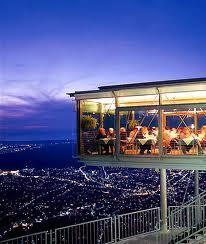 03-04 June  Scotland – Dundee   email : donna2gym@hotmail.co.uk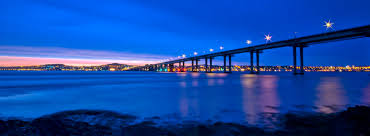 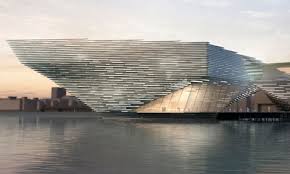 10-11 June Italy - Cesenatico   mail : direzione@villaggioaccademia.it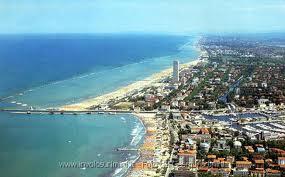 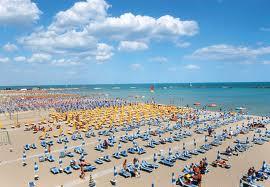 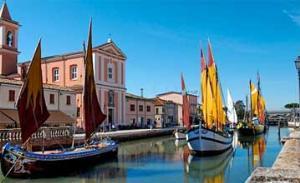 22/24 September  Morocco – Casablanca   email :  luyufoo@hotmail.com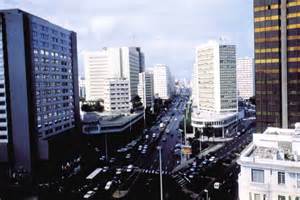 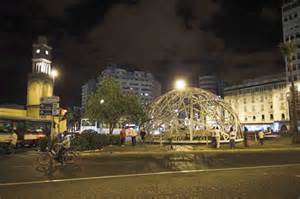 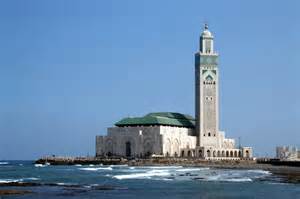 07-08  October  England - Bracknell    email : peter@bracknellgymnasticsclub.co.uk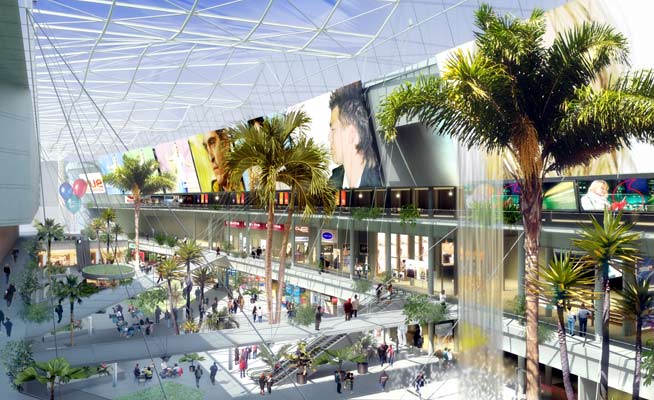 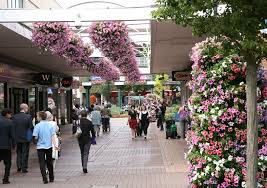 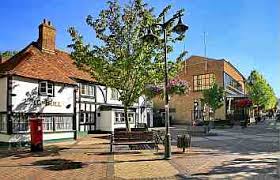 04 November France – Kingersheim   email : luyufoo@hotmail.com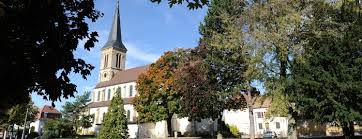 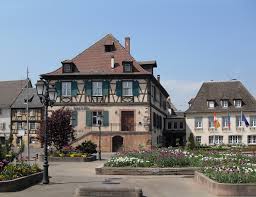 24 - 25 November Spain – Gran Canaria email : jesus.telo@online.de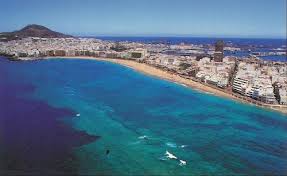 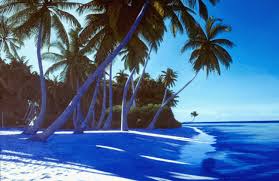 Sponsored by:	          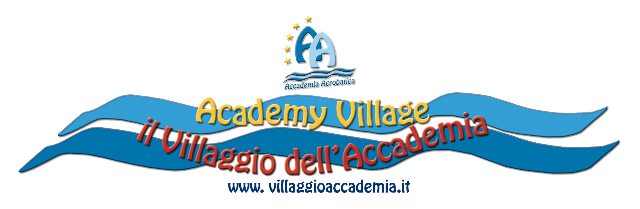 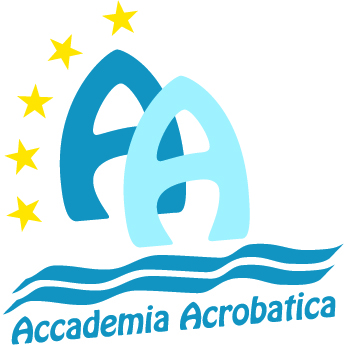 Web site : www.villaggioaccademia.itMail : direzione@villaggioaccademia.it